Saistošie noteikumiRēzeknē2024.gada 18.aprīlī                                                                                                                Nr.31Grozījums Rēzeknes novada pašvaldības 2022.gada 19.maija saistošajos noteikumos Nr.50 “Sabiedrisko ūdenssaimniecības pakalpojumu sniegšanas un
lietošanas kārtība Rēzeknes novadā”Izdoti saskaņā ar Ūdenssaimniecības pakalpojumu likuma6.panta ceturto un piekto daļuIzdarīt Rēzeknes novada pašvaldības 2022.gada 19.maija saistošajos noteikumos Nr.50 “Sabiedrisko ūdenssaimniecības pakalpojumu sniegšanas un lietošanas kārtība Rēzeknes novadā” (Latvijas Vēstnesis, 2022., Nr.165) šādu grozījumu:izteikt 70.1.apakšpunktu šādā redakcijā:,,70.1.  Rēzeknes novada pašvaldības policija;”Domes priekšsēdētājs 								            M.ŠvarcsPROJEKTS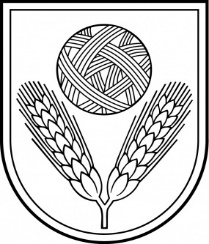 